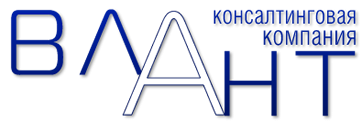 Компания «Влант» — молодой участник рынка высококачественного консалтинга. В то же время её сотрудники имеют солидный стаж работы в этой сфере, а результаты исследований используются на самом высоком уровне.Руководитель компании А.Хохлов – принимает участие в мастер-классах и заседаниях клуба Региональная экономика.http://www.vlant-consult.ru/